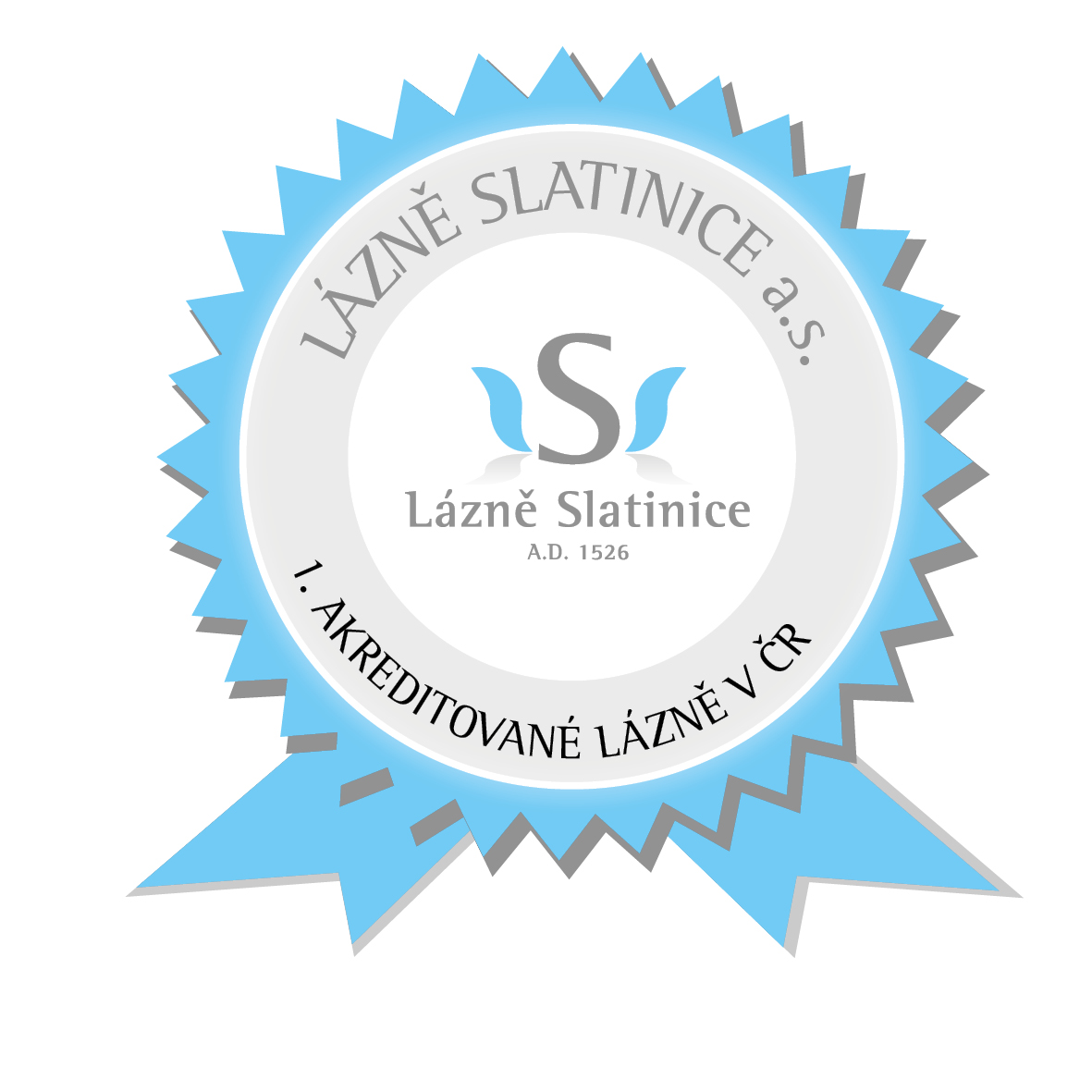 PŘIJMEME ZAMĚSTNANCE NA POZICE-ženy/mužeFyzioterapeutka/fyzioterapeutLékařka/lékař na noční službyMasérPomocná síla do kuchyněRecepční – úvazek 0,50Servírka/číšníkTechnik údržbyPOŽADUJEME:zdravotní způsobilost, občanskou bezúhonnostčasovou flexibilitu, samostatnost a pracovitostpříjemné vystupování, komunikativnost, ochotu učit se novým věcemNABÍZÍME:pracovní poměr na základě „Pracovní smlouvy“ nebo „Dohody o provedení práce“práci v příjemném lázeňském prostředí, autobusové a vlakové spojeníodpovídající mzdové ohodnocení, příspěvek na stravunástup dle dohodyBližší informace naleznete na www.lazneslatinice.cz.Žádosti, doložené životopisem, zasílejte e-mailem na adresu:Lázně Slatinice a.s. - personální úsek, 783 42 Slatinice č. p. 29nebo e-mailem na lipertova@lazneslatinice.cz.Osobní schůzku je možné sjednat i telefonicky, tel.: 734 572 021.